Le responsable de l'équipe certifie sur l'honneur l'exactitude des renseignements(*)   Ordre de jeu	(**)   C = Capitaine,  F = damesCoordonnées du correspondant :Engagements :         42,00 € par équipe   (parties à la charge des joueurs 3,40 € par partie)Chèque à libeller à l'ordre de :	Comité Départemental Marne de Bowling (CD 51)      Challenge Fédéral 2021/2022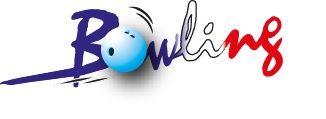       Challenge Fédéral 2021/2022      Challenge Fédéral 2021/2022BULLETIN D'ENGAGEMENT – TRIPLETTE - MARNEBULLETIN D'ENGAGEMENT – TRIPLETTE - MARNEBULLETIN D'ENGAGEMENT – TRIPLETTE - MARNEDATE LIMITE D'INSCRIPTION :    12 FÉVRIER 2022Alain CHAMPY : alain-champy@wanadoo.frDATE LIMITE D'INSCRIPTION :    12 FÉVRIER 2022Alain CHAMPY : alain-champy@wanadoo.frDATE LIMITE D'INSCRIPTION :    12 FÉVRIER 2022Alain CHAMPY : alain-champy@wanadoo.frPhase Départementale :THILLOIS (Matin)20 Février 2022Phase District :THILLOIS (Après-midi)20 Février 2022Phase Région :LORRAINE(PHALSBOURG)26 Juin 2022 Réservé  Comité National BowlingJoueur(*)(**)N°LicenceNOM et PRENOMMoyenneRégionHCPHCP123TOTALNom :Prénom :Adresse :Code postal :Ville :Tél. Dom. :Mobile :E-mail :Fait à :le :Les engagements sont à retourner à :Mr, Mme:AdresseTéléphoneMobileE-Mail